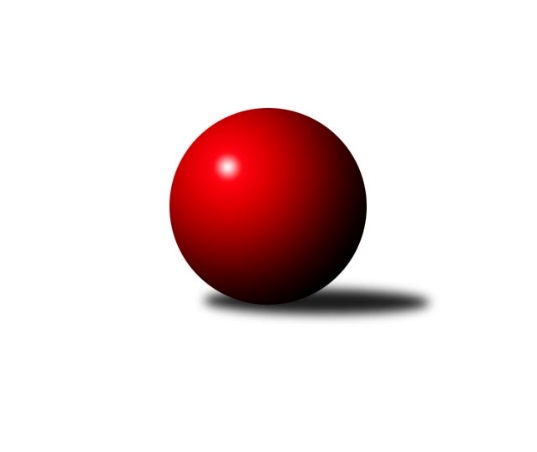 Č.20Ročník 2022/2023	31.3.2023Nejlepšího výkonu v tomto kole: 1653 dosáhlo družstvo: TJ Sokol Červené PečkyStředočeský krajský přebor II. třídy 2022/2023Výsledky 20. kolaSouhrnný přehled výsledků:KK Vlašim C	- TJ Sokol Brandýs nad Labem B	2:4	1597:1604	3.5:4.5	30.3.TJ Sokol Tehovec B	- TJ Sokol Kostelec nad Černými lesy B	5:1	1542:1432	6.0:2.0	31.3.TJ Sokol Červené Pečky	- TJ Sokol Kostelec nad Černými lesy C	6:0	1653:1486	8.0:0.0	31.3.Tabulka družstev:	1.	TJ Sokol Červené Pečky	20	15	0	5	83.0 : 37.0 	105.5 : 54.5 	 1630	30	2.	KK Vlašim C	20	10	2	8	65.5 : 54.5 	85.0 : 75.0 	 1576	22	3.	TJ Sokol Kostelec nad Černými lesy B	20	10	0	10	59.5 : 60.5 	75.0 : 85.0 	 1528	20	4.	TJ Sokol Tehovec B	20	7	3	10	59.5 : 60.5 	82.5 : 77.5 	 1576	17	5.	TJ Sokol Kostelec nad Černými lesy C	20	8	1	11	48.0 : 72.0 	62.5 : 97.5 	 1496	17	6.	TJ Sokol Brandýs nad Labem B	20	7	0	13	44.5 : 75.5 	69.5 : 90.5 	 1528	14Podrobné výsledky kola:	 KK Vlašim C	1597	2:4	1604	TJ Sokol Brandýs nad Labem B	František Pícha	 	 211 	 203 		414 	 1:1 	 402 	 	192 	 210		Lukáš Kotek	Luboš Trna	 	 183 	 197 		380 	 0:2 	 445 	 	229 	 216		Pavel Holec	Pavel Vykouk	 	 186 	 193 		379 	 0.5:1.5 	 397 	 	204 	 193		Pavel Schober	Jan Urban	 	 212 	 212 		424 	 2:0 	 360 	 	191 	 169		Ladislav Soprrozhodčí: Luboš TrnaNejlepší výkon utkání: 445 - Pavel Holec	 TJ Sokol Tehovec B	1542	5:1	1432	TJ Sokol Kostelec nad Černými lesy B	Adéla Čákorová	 	 195 	 197 		392 	 2:0 	 335 	 	173 	 162		Kamil Rodinger	Tomáš Bílek	 	 214 	 166 		380 	 1:1 	 387 	 	193 	 194		Jaroslav Novák	Jan Cukr	 	 210 	 202 		412 	 2:0 	 375 	 	193 	 182		Michal Třeštík	Jan Hrubý	 	 170 	 188 		358 	 1:1 	 335 	 	172 	 163		Tomáš Kuželrozhodčí: Jan VolhejnNejlepší výkon utkání: 412 - Jan Cukr	 TJ Sokol Červené Pečky	1653	6:0	1486	TJ Sokol Kostelec nad Černými lesy C	Antonín Smrček	 	 184 	 202 		386 	 2:0 	 359 	 	180 	 179		Peter Fajkus	Pavel Hietenbal	 	 203 	 211 		414 	 2:0 	 360 	 	189 	 171		Jana Šatavová	Jan Kumstát	 	 212 	 220 		432 	 2:0 	 391 	 	182 	 209		Vítězslav Hampl	Pavel Kořínek	 	 212 	 209 		421 	 2:0 	 376 	 	185 	 191		Martin Šatavarozhodčí:  Vedoucí družstevNejlepší výkon utkání: 432 - Jan KumstátPořadí jednotlivců:	jméno hráče	družstvo	celkem	plné	dorážka	chyby	poměr kuž.	Maximum	1.	Jakub Hlava 	TJ Sokol Kostelec nad Černými lesy B	421.00	282.4	138.6	4.0	4/5	(479)	2.	Jan Cukr 	TJ Sokol Tehovec B	418.00	293.5	124.5	6.7	5/5	(473)	3.	Pavel Hietenbal 	TJ Sokol Červené Pečky	417.41	286.7	130.7	4.9	5/5	(454)	4.	Jan Volhejn 	TJ Sokol Tehovec B	417.40	291.6	125.9	6.0	5/5	(439)	5.	Pavel Kořínek 	TJ Sokol Červené Pečky	417.33	291.6	125.7	7.4	5/5	(450)	6.	Karel Dvořák 	TJ Sokol Červené Pečky	414.94	288.2	126.8	6.1	4/5	(436)	7.	Lukáš Kotek 	TJ Sokol Brandýs nad Labem B	414.16	290.6	123.5	7.8	5/5	(460)	8.	Adéla Čákorová 	TJ Sokol Tehovec B	409.56	283.5	126.0	7.7	5/5	(456)	9.	Pavel Holec 	TJ Sokol Brandýs nad Labem B	408.58	285.1	123.5	6.7	5/5	(445)	10.	Jan Urban 	KK Vlašim C	408.43	287.9	120.5	7.5	5/5	(455)	11.	Michal Třeštík 	TJ Sokol Kostelec nad Černými lesy B	405.32	279.7	125.6	6.9	4/5	(486)	12.	Antonín Smrček 	TJ Sokol Červené Pečky	405.21	284.4	120.8	7.1	5/5	(453)	13.	Marie Váňová 	KK Vlašim C	404.48	287.6	116.9	7.9	4/5	(447)	14.	Pavel Vykouk 	KK Vlašim C	399.71	284.5	115.2	7.7	4/5	(442)	15.	Martin Šatava 	TJ Sokol Kostelec nad Černými lesy C	393.30	270.3	123.0	8.8	4/5	(438)	16.	František Zahajský 	TJ Sokol Kostelec nad Černými lesy C	392.36	282.4	110.0	10.0	5/5	(470)	17.	Luboš Trna 	KK Vlašim C	388.21	279.4	108.8	10.9	5/5	(421)	18.	Martin Bulíček 	TJ Sokol Kostelec nad Černými lesy B	387.75	286.3	101.5	11.5	4/5	(415)	19.	Jiří Plešingr 	TJ Sokol Červené Pečky	386.38	275.8	110.6	12.3	4/5	(444)	20.	Aleš Vykouk 	KK Vlašim C	382.25	273.8	108.5	12.6	4/5	(422)	21.	Tomáš Bílek 	TJ Sokol Tehovec B	376.67	275.8	100.8	14.0	4/5	(401)	22.	Peter Fajkus 	TJ Sokol Kostelec nad Černými lesy C	375.33	271.6	103.7	11.6	5/5	(431)	23.	Ladislav Sopr 	TJ Sokol Brandýs nad Labem B	372.61	261.1	111.5	11.7	5/5	(421)	24.	Jakub Šarboch 	TJ Sokol Brandýs nad Labem B	371.64	271.3	100.4	13.6	5/5	(419)	25.	Pavel Schober 	TJ Sokol Brandýs nad Labem B	370.56	268.8	101.7	12.9	5/5	(397)	26.	Jan Platil 	TJ Sokol Kostelec nad Černými lesy C	367.02	266.4	100.7	11.8	5/5	(429)	27.	Tomáš Kužel 	TJ Sokol Kostelec nad Černými lesy B	365.67	264.7	101.0	13.1	5/5	(402)	28.	Eliška Anna Cukrová 	TJ Sokol Tehovec B	362.40	261.0	101.4	12.9	5/5	(420)	29.	Kamil Rodinger 	TJ Sokol Kostelec nad Černými lesy B	361.45	265.9	95.6	16.6	5/5	(423)	30.	Jaroslav Novák 	TJ Sokol Kostelec nad Černými lesy B	359.98	261.8	98.2	13.3	5/5	(470)	31.	Jana Šatavová 	TJ Sokol Kostelec nad Černými lesy C	357.00	263.8	93.2	13.2	4/5	(412)	32.	Josef Bouma 	TJ Sokol Kostelec nad Černými lesy C	346.65	250.9	95.8	15.5	4/5	(382)	33.	Oldřich Nechvátal 	TJ Sokol Brandýs nad Labem B	341.00	261.0	80.0	18.6	4/5	(373)		Eva Křenková 	TJ Sokol Brandýs nad Labem B	403.00	287.0	116.0	10.0	1/5	(403)		František Pícha 	KK Vlašim C	399.97	283.0	116.9	9.7	3/5	(461)		Jan Kumstát 	TJ Sokol Červené Pečky	399.47	280.4	119.1	7.1	3/5	(432)		Radek Vojta 	KK Vlašim C	389.00	275.0	114.0	11.0	1/5	(389)		Vítězslav Hampl 	TJ Sokol Kostelec nad Černými lesy C	384.00	282.3	101.7	10.0	3/5	(400)		Jan Hrubý 	TJ Sokol Tehovec B	373.78	270.8	103.0	10.2	3/5	(398)		Tomáš Hašek 	KK Vlašim C	373.50	263.2	110.3	11.0	2/5	(398)		Jan Novák 	TJ Sokol Kostelec nad Černými lesy B	362.00	269.0	93.0	16.0	1/5	(362)		Jiří Štětina 	KK Vlašim C	320.00	235.0	85.0	19.5	2/5	(322)		Radek Hrubý 	TJ Sokol Tehovec B	319.00	249.0	70.0	21.0	1/5	(319)Sportovně technické informace:Starty náhradníků:registrační číslo	jméno a příjmení 	datum startu 	družstvo	číslo startu
Hráči dopsaní na soupisku:registrační číslo	jméno a příjmení 	datum startu 	družstvo	Program dalšího kola:Nejlepší šestka kola - absolutněNejlepší šestka kola - absolutněNejlepší šestka kola - absolutněNejlepší šestka kola - absolutněNejlepší šestka kola - dle průměru kuželenNejlepší šestka kola - dle průměru kuželenNejlepší šestka kola - dle průměru kuželenNejlepší šestka kola - dle průměru kuželenNejlepší šestka kola - dle průměru kuželenPočetJménoNázev týmuVýkonPočetJménoNázev týmuPrůměr (%)Výkon1xPavel HolecBrandýs nL B4453xPavel HolecBrandýs nL B111.94451xJan KumstátČervené Pečky4321xJan KumstátČervené Pečky107.84329xJan UrbanVlašim C42411xJan CukrTehovec B106.8541211xPavel KořínekČervené Pečky42110xJan UrbanVlašim C106.624249xPavel HietenbalČervené Pečky41411xPavel KořínekČervené Pečky105.054213xFrantišek PíchaVlašim C4142xFrantišek PíchaVlašim C104.11414